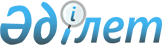 О внесении изменений в решение Ескельдинского районного маслихата от 22 декабря 2017 года № 23-156 "О бюджете Ескельдинского района на 2018-2020 годы"Решение Ескельдинского районного маслихата Алматинской области от 27 февраля 2018 года № 26-172. Зарегистрировано Департаментом юстиции Алматинской области 15 марта 2018 года № 4561
      В соответствии с подпунктом 5) пункта 4 статьи 104 и пунктом 4 статьи 106 Бюджетного кодекса Республики Казахстан от 4 декабря 2008 года, подпунктом 1) пункта 1 статьи 6 Закона Республики Казахстан от 23 января 2001 года "О местном государственном управлении и самоуправлении в Республике Казахстан", Ескельдинский районный маслихат РЕШИЛ:
      1. Внести в решение Ескельдинского районного маслихата "О бюджете Ескельдинского района на 2018-2020 годы" от 22 декабря 2017 года № 23-156 (зарегистрирован в Реестре государственной регистрации нормативных правовых актов № 4458, опубликован 8 января 2018 года в Эталонном контрольном банке нормативных правовых актов Республики Казахстан) следующие изменения:
      пункт 1 указанного решения изложить в новой редакции:
      "1. Утвердить районный бюджет на 2018-2020 годы согласно приложениям 1, 2 и 3 к настоящему решению соответственно, в том числе на 2018 год в следующих объемах:
      1) доходы 5568881 тысяча тенге, в том числе:
      налоговые поступления 150726 тысячи тенге;
      неналоговые поступления 3125 тысяч тенге;
      поступления от продажи основного капитала 6386 тысячи тенге;
      поступления трансфертов 5408644 тысячи тенге, в том числе:
      целевые текущие трансферты 878456 тысяч тенге;
      целевые трансферты на развитие 559348 тысяч тенге;
      субвенции 3970840 тысяч тенге;
      2) затраты 5632633 тысяча тенге;
      3) чистое бюджетное кредитование 48860 тысяч тенге, в том числе:
      бюджетные кредиты 86580 тысяч тенге;
      погашение бюджетных кредитов 37720 тысяч тенге;
      4) сальдо по операциям с финансовыми активами 0 тенге;
      5) дефицит (профицит) бюджета (-)112612 тысяч тенге;
      6) финансирование дефицита (использование профицита) бюджета 112612 тысяч тенге.
      2. Приложение 1 к указанному решению изложить в новой редакции согласно приложению к настоящему решению.
      3. Контроль за исполнением настоящего решения возложить на постоянную комиссию Ескельдинского районного маслихата "По вопросам экономики, финансов, бюджету и соблюдения законности".
      4. Настоящее решение вводится в действие с 1 января 2018 года. Районный бюджет на 2018 год
					© 2012. РГП на ПХВ «Институт законодательства и правовой информации Республики Казахстан» Министерства юстиции Республики Казахстан
				
      Председатель сессии Ескельдинского

      районного маслихата 

А. Тайжанов

      Секретарь Ескельдинского районного маслихата 

К. Алпысбаев
Приложение к решению Ескельдинского районного маслихата от "27" февраля 2018 года № 26-172 "О внесении изменений в решение Ескельдинского районного маслихата от 22 декабря 2017 года № 23-156 "О бюджете Ескельдинского района на 2018-2020 годы"Приложение 1 к решению Ескельдинского районного маслихата от 22 декабря 2017 года №23-156 "О бюджете Ескельдинского района на 2018-2020 годы"
Категория
Категория
Категория
Категория
Сумма (тысяч тенге)
Класс
Класс
Класс
Сумма (тысяч тенге)
Подкласс
Подкласс
Сумма (тысяч тенге)
Наименование
Сумма (тысяч тенге)
1
2
3
4
5
Доходы
5568881
1
Налоговые поступления
150726
01
Подоходный налог
300
2
Индивидуальный подоходный налог
300
04
Hалоги на собственность
121224
1
Hалоги на имущество
109924
3
Земельный налог
1000
4
Hалог на транспортные средства
4500
5
Единый земельный налог
5800
05
Внутренние налоги на товары, работы и услуги
18395
2
Акцизы
1635
3
Поступления за использование природных и других ресурсов
3200
4
Сборы за ведение предпринимательской и профессиональной деятельности
13480
5
Налог на игорный бизнес
80
08
Обязательные платежи, взимаемые за совершение юридически значимых действий и (или) выдачу документов уполномоченными на то государственными органами или должностными лицами
10807
1
Государственная пошлина
10807
2
Неналоговые поступления
3125
01
Доходы от государственной собственности
2100
5
Доходы от аренды имущества, находящегося в государственной собственности
2100
06
Прочие неналоговые поступления
1025
1
Прочие неналоговые поступления
1025
3
Поступления от продажи основного капитала
6386
03
Продажа земли и нематериальных активов
6386
1
Продажа земли
6231
2
Продажа нематериальных активов
155
4
Поступления трансфертов 
5408644
02
Трансферты из вышестоящих органов государственного управления
5408644
2
Трансферты из областного бюджета
5408644
Функциональная группа
Функциональная группа
Функциональная группа
Функциональная группа
Функциональная группа
Сумма (тысяч тенге)
Функциональная подгруппа
Функциональная подгруппа
Функциональная подгруппа
Функциональная подгруппа
Сумма (тысяч тенге)
Администратор бюджетных программ
Администратор бюджетных программ
Администратор бюджетных программ
Сумма (тысяч тенге)
Программа
Программа
Сумма (тысяч тенге)
Наименование
Сумма (тысяч тенге)
1
2
3
4
5
6
Затраты
5632633
01
Государственные услуги общего характера
236108
1
Представительные, исполнительные и другие органы, выполняющие общие функции государственного управления
202410
112
Аппарат маслихата района (города областного значения)
17811
001
Услуги по обеспечению деятельности маслихата района (города областного значения)
17211
003
Капитальные расходы государственного органа
600
122
Аппарат акима района (города областного значения)
120665
001
Услуги по обеспечению деятельности акима района (города областного значения)
80665
003
Капитальные расходы государственного органа
900
113
Целевые текущие трансферты из местных бюджетов
39100
123
Аппарат акима района в городе, города районного значения, поселка, села, сельского округа
63934
001
Услуги по обеспечению деятельности акима района в городе, города районного значения, поселка, села, сельского округа
62634
022
Капитальные расходы государственного органа
1300
2
Финансовая деятельность
18304
452
Отдел финансов района (города областного значения)
18304
001
Услуги по реализации государственной политики в области исполнения бюджета и управления коммунальной собственностью района (города областного значения)
16960
003
Проведение оценки имущества в целях налогообложения
794
010
Приватизация, управление коммунальным имуществом, постприватизационная деятельность и регулирование споров, связанных с этим
250
018
Капитальные расходы государственного органа
300
5
Планирование и статистическая деятельность
15394
453
Отдел экономики и бюджетного планирования района (города областного значения)
15394
001
Услуги по реализации государственной политики в области формирования и развития экономической политики, системы государственного планирования
15094
004
Капитальные расходы государственного органа
300
02
Оборона
44654
1
Военные нужды
1431
122
Аппарат акима района (города областного значения)
1431
005
Мероприятия в рамках исполнения всеобщей воинской обязанности
1431
2
Организация работы по чрезвычайным ситуациям
43223
122
Аппарат акима района (города областного значения)
43223
006
Предупреждение и ликвидация чрезвычайных ситуаций масштаба района (города областного значения)
42840
007
Мероприятия по профилактике и тушению степных пожаров районного (городского) масштаба, а также пожаров в населенных пунктах, в которых не созданы органы государственной противопожарной службы
383
04
Образование
3383922
1
Дошкольное воспитание и обучение
70601
464
Отдел образования района (города областного значения)
70601
040
Реализация государственного образовательного заказа в дошкольных организациях образования
70601
2
Начальное, основное среднее и общее среднее образование
2929993
464
Отдел образования района (города областного значения)
2850796
003
Общеобразовательное обучение
2850796
465
Отдел физической культуры и спорта района (города областного значения)
69197
017
Дополнительное образование для детей и юношества по спорту
69197
467
Отдел строительства района (города областного значения)
10000
024
Строительство и реконструкция объектов начального, основного среднего и общего среднего образования
10000
9
Прочие услуги в области образования
383328
464
Отдел образования района (города областного значения)
383328
001
Услуги по реализации государственной политики на местном уровне в области образования 
15455
004
Информатизация системы образования в государственных учреждениях образования района (города областного значения)
11400
005
Приобретение и доставка учебников, учебно-методических комплексов для государственных учреждений образования района (города областного значения)
87627
012
Капитальные расходы государственного органа
900
015
Ежемесячные выплаты денежных средств опекунам (попечителям) на содержание ребенка-сироты (детей-сирот), и ребенка (детей), оставшегося без попечения родителей
27000
067
Капитальные расходы подведомственных государственных учреждений и организаций
145311
113
Целевые текущие трансферты из местных бюджетов
95635
06
Социальная помощь и социальное обеспечение
396384
1
Социальное обеспечение
62960
451
Отдел занятости и социальных программ района (города областного значения)
59730
005
Государственная адресная социальная помощь
59730
464
Отдел образования района (города областного значения)
3230
030
Содержание ребенка (детей), переданного патронатным воспитателям
1046
031
Государственная поддержка по содержанию детей-сирот и детей, оставшихся без попечения родителей, в детских домах семейного типа и приемных семьях
2184
2
Социальная помощь
287335
451
Отдел занятости и социальных программ района (города областного значения)
287335
002
Программа занятости
115990
004
Оказание социальной помощи на приобретение топлива специалистам здравоохранения, образования, социального обеспечения, культуры, спорта и ветеринарии в сельской местности в соответствии с законодательством Республики Казахстан
23333
006
Оказание жилищной помощи
6175
007
Социальная помощь отдельным категориям нуждающихся граждан по решениям местных представительных органов
10463
010
Материальное обеспечение детей-инвалидов, воспитывающихся и обучающихся на дому
3380
014
Оказание социальной помощи нуждающимся гражданам на дому
33513
017
Обеспечение нуждающихся инвалидов обязательными гигиеническими средствами и предоставление услуг специалистами жестового языка, индивидуальными помощниками в соответствии с индивидуальной программой реабилитации инвалида
62200
023
Обеспечение деятельности центров занятости населения
32281
9
Прочие услуги в области социальной помощи и социального обеспечения
46089
451
Отдел занятости и социальных программ района (города областного значения)
44414
001
Услуги по реализации государственной политики на местном уровне в области обеспечения занятости и реализации социальных программ для населения
28982
011
Оплата услуг по зачислению, выплате и доставке пособий и других социальных выплат
1997
021
Капитальные расходы государственного органа
9743
050
Реализация Плана мероприятий по обеспечению прав и улучшению качества жизни инвалидов в Республике Казахстан на 2012-2018 годы
3692
485
Отдел пассажирского транспорта и автомобильных дорог района (города областного значения)
1675
050
Реализация Плана мероприятий по обеспечению прав и улучшению качества жизни инвалидов в Республике Казахстан на 2012-2018 годы
1675
07
Жилищно-коммунальное хозяйство
638855
1
Жилищное хозяйство
38463
467
Отдел строительства района (города областного значения)
19255
003
Проектирование и (или) строительство, реконструкция жилья коммунального жилищного фонда
8760
004
Проектирование, развитие и (или) обустройство инженерно-коммуникационной инфраструктуры
10495
487
Отдел жилищно-коммунального хозяйства и жилищной инспекции района (города областного значения)
19208
001
Услуги по реализации государственной политики на местном уровне в области жилищно-коммунального хозяйства и жилищного фонда
8406
003
Капитальные расходы государственного органа
10802
2
Коммунальное хозяйство
515712
487
Отдел жилищно-коммунального хозяйства и жилищной инспекции района (города областного значения)
515712
016
Функционирование системы водоснабжения и водоотведения
41065
029
Развитие системы водоснабжения и водоотведения 
474647
3
Благоустройство населенных пунктов
84680
487
Отдел жилищно-коммунального хозяйства и жилищной инспекции района (города областного значения)
84680
017
Обеспечение санитарии населенных пунктов
36980
030
Благоустройство и озеленение населенных пунктов
47700
08
Культура, спорт, туризм и информационное пространство
176246
1
Деятельность в области культуры
69698
455
Отдел культуры и развития языков района (города областного значения)
69698
003
Поддержка культурно-досуговой работы
69698
2
Спорт
11321
465
Отдел физической культуры и спорта района (города областного значения)
11321
001
Услуги по реализации государственной политики на местном уровне в сфере физической культуры и спорта
6698
004
Капитальные расходы государственного органа
300
006
Проведение спортивных соревнований на районном (города областного значения) уровне
511
007
Подготовка и участие членов сборных команд района (города областного значения) по различным видам спорта на областных спортивных соревнованиях
3812
3
Информационное пространство
73036
455
Отдел культуры и развития языков района (города областного значения)
57657
006
Функционирование районных (городских) библиотек
52586
007
Развитие государственного языка и других языков народа Казахстана
1035
032
Капитальные расходы подведомственных государственных учреждений и организаций
4036
456
Отдел внутренней политики района (города областного значения)
15379
002
Услуги по проведению государственной информационной политики
15379
9
Прочие услуги по организации культуры, спорта, туризма и информационного пространства
22191
455
Отдел культуры и развития языков района (города областного значения)
7779
001
Услуги по реализации государственной политики на местном уровне в области развития языков и культуры
7479
010
Капитальные расходы государственного органа
300
456
Отдел внутренней политики района (города областного значения)
14412
001
Услуги по реализации государственной политики на местном уровне в области информации, укрепления государственности и формирования социального оптимизма граждан
14412
09
Топливно-энергетический комплекс и недропользование
50446
1
Топливо и энергетика
50446
487
Отдел жилищно-коммунального хозяйства и жилищной инспекции района (города областного значения)
50446
009
Развитие теплоэнергетической системы
50446
10
Сельское, водное, лесное, рыбное хозяйство, особо охраняемые природные территории, охрана окружающей среды и животного мира, земельные отношения
186371
1
Сельское хозяйство
150937
462
Отдел сельского хозяйства района (города областного значения)
18232
001
Услуги по реализации государственной политики на местном уровне в сфере сельского хозяйства
17632
006
Капитальные расходы государственного органа
600
473
Отдел ветеринарии района (города областного значения)
132705
001
Услуги по реализации государственной политики на местном уровне в сфере ветеринарии
10622
003
Капитальные расходы государственного органа
300
005
Обеспечение функционирования скотомогильников (биотермических ям) 
3057
006
Организация санитарного убоя больных животных
246
007
Организация отлова и уничтожения бродячих собак и кошек
3180
008
Возмещение владельцам стоимости изымаемых и уничтожаемых больных животных, продуктов и сырья животного происхождения
1643
009
Проведение ветеринарных мероприятий по энзоотическим болезням животных
369
010
Проведение мероприятий по идентификации сельскохозяйственных животных
3612
011
Проведение противоэпизоотических мероприятий
94050
032
Капитальные расходы подведомственных государственных учреждений и организаций
15626
6
Земельные отношения
8685
463
Отдел земельных отношений района (города областного значения)
8685
001
Услуги по реализации государственной политики в области регулирования земельных отношений на территории района (города областного значения)
8685
9
Прочие услуги в области сельского, водного, лесного, рыбного хозяйства, охраны окружающей среды и земельных отношений
26749
453
Отдел экономики и бюджетного планирования района (города областного значения)
26749
099
Реализация мер по оказанию социальной поддержки специалистов
26749
11
Промышленность, архитектурная, градостроительная и строительная деятельность
18153
2
Архитектурная, градостроительная и строительная деятельность
18153
467
Отдел строительства района (города областного значения)
9114
001
Услуги по реализации государственной политики на местном уровне в области строительства
8514
017
Капитальные расходы государственного органа
600
468
Отдел архитектуры и градостроительства района (города областного значения)
9039
001
Услуги по реализации государственной политики в области архитектуры и градостроительства на местном уровне
9039
12
Транспорт и коммуникации
287137
1
Автомобильный транспорт
279791
485
Отдел пассажирского транспорта и автомобильных дорог района (города областного значения)
279791
022
Развитие транспортной инфраструктуры
5000
023
Обеспечение функционирования автомобильных дорог
77597
045
Капитальный и средний ремонт автомобильных дорог районного значения и улиц населенных пунктов
197194
9
Прочие услуги в сфере транспорта и коммуникаций
7346
485
Отдел пассажирского транспорта и автомобильных дорог района (города областного значения)
7346
001
Услуги по реализации государственной политики на местном уровне в области пассажирского транспорта и автомобильных дорог 
6746
003
Капитальные расходы государственного органа
600
13
Прочие
22192
3
Поддержка предпринимательской деятельности и защита конкуренции
10017
469
Отдел предпринимательства района (города областного значения)
10017
001
Услуги по реализации государственной политики на местном уровне в области развития предпринимательства 
6017
003
Поддержка предпринимательской деятельности
3600
004
Капитальные расходы государственного органа
400
9
Прочие
12175
123
Аппарат акима района в городе, города районного значения, поселка, села, сельского округа
8413
040
Реализация мер по содействию экономическому развитию регионов в рамках Программы развития регионов до 2020 года
8413
452
Отдел финансов района (города областного значения)
3762
012
Резерв местного исполнительного органа района (города областного значения) 
3762
15
Трансферты
192165
1
Трансферты
192165
452
Отдел финансов района (города областного значения)
192165
006
Возврат неиспользованных (недоиспользованных) целевых трансфертов
12324
038
Субвенции
175309
051
Трансферты органам местного самоуправления
4532
Функциональная группа
Функциональная группа
Функциональная группа
Функциональная группа
Функциональная группа
Сумма (тысяч тенге)
Функциональная подгруппа
Функциональная подгруппа
Функциональная подгруппа
Функциональная подгруппа
Сумма (тысяч тенге)
Администратор бюджетных программ
Администратор бюджетных программ
Администратор бюджетных программ
Сумма (тысяч тенге)
Программа
Программа
Сумма (тысяч тенге)
Наименование
Сумма (тысяч тенге)
ІІІ. Чистое бюджетное кредитование
48860
Бюджетные кредиты
86580
10
Сельское, водное, лесное, рыбное хозяйство, особо охраняемые природные территории, охрана окружающей среды и животного мира, земельные отношения
86580
10
1
Сельское хозяйство
86580
453
Отдел экономики и бюджетного планирования района (города областного значения)
86580
006
Бюджетные кредиты для реализации мер социальной поддержки специалистов
86580
Категория
Категория
Категория
Категория
Сумма (тысяч тенге)
Класс
Класс
Класс
Сумма (тысяч тенге)
Подкласс
Подкласс
Сумма (тысяч тенге)
Наименование
Сумма (тысяч тенге)
5
Погашение бюджетных кредитов
37720
01
Погашение бюджетных кредитов
37720
1
Погашение бюджетных кредитов, выданных из государственного бюджета
37720
Функциональная группа
Функциональная группа
Функциональная группа
Функциональная группа
Функциональная группа
Сумма (тысяч тенге)
Функциональная подгруппа
Функциональная подгруппа
Функциональная подгруппа
Функциональная подгруппа
Сумма (тысяч тенге)
Администратор бюджетных программ
Администратор бюджетных программ
Администратор бюджетных программ
Сумма (тысяч тенге)
Программа
Программа
Сумма (тысяч тенге)
Наименование
Сумма (тысяч тенге)
IV. Сальдо по операциям с финансовыми активами
0
Приобретение финансовых активов
0
Категория
Категория
Категория
Категория
Сумма (тысяч тенге)
Класс
Класс
Класс
Сумма (тысяч тенге)
Подкласс
Подкласс
Сумма (тысяч тенге)
Наименование
Сумма (тысяч тенге)
V. Дефицит (профицит) бюджета
-112612
VI. Финансирование дефицита (использование профицита) бюджета
112612
7
Поступления займов
86580
01
Внутренние государственные займы
86580
2
Договоры займа
86580
8
Используемые остатки бюджетных средств
63752
01
Остатки бюджетных средств
63752
1
Свободные остатки бюджетных средств
63752
Функциональная группа
Функциональная группа
Функциональная группа
Функциональная группа
Функциональная группа
Сумма (тысяч тенге)
Функциональная подгруппа
Функциональная подгруппа
Функциональная подгруппа
Функциональная подгруппа
Сумма (тысяч тенге)
Администратор бюджетных программ
Администратор бюджетных программ
Администратор бюджетных программ
Сумма (тысяч тенге)
Программа
Программа
Сумма (тысяч тенге)
Наименование
Сумма (тысяч тенге)
Погашение займов
37720
16
Погашение займов
37720
1
Погашение займов
37720
452
Отдел финансов района (города областного значения)
37720
008
Погашение долга местного исполнительного органа перед вышестоящим бюджетом
37720